新时代下企业家精神与企业战略发展论坛暨2017’四川省管理咨询培训峰会参会回执表金牛宾馆位置图：成都金牛区金泉路2号 电话:028-87306666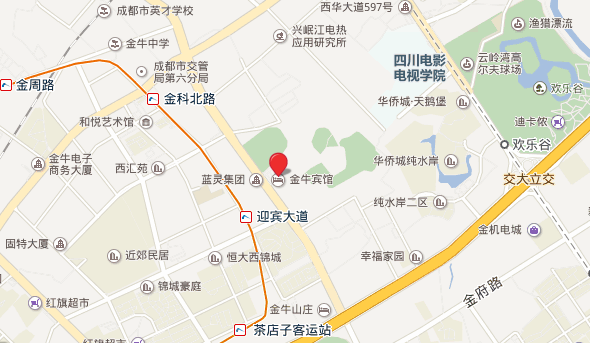 单位全称行业联系人姓名部门/职务手机手机电子邮箱参会人姓名部门/职务手机手机电子邮箱需求及建议：需求及建议：需求及建议：需求及建议：需求及建议：